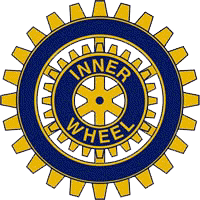 Nybro-Emmaboda Inner Wheel ClubMÅNADSBREV NR 4 Hösten 2017-Våren 2018	President: 	Gunilla JohanssonSekreterare 	Eila MedinÅrets motto:	Världspresident Oluyemisi Alatises motto:	Touch a Heart - att beröra någon med hjärtatKallelse:	Månadsmöte onsdagen den 11 0ktober 2017 kl 19.00. Efter vårt studiebesök på Xylems museum beger vi oss till Amigo. Ikväll bjuds vi på Kalvfärsbiffar med smörstekt potatis,kaffe och äppelkaka med hemlagad vaniljglass Pris 200: -. Program:	Vi träffas på Xylems museum i Lindås och där träffar vi Karl-Gustav Ahlqvist som berättar om Xylems utveckling. Vägbeskrivning, ni kör mot Lindås samhälle efter 100 m. hö.sida finns en parkering där vi träffas för vårt besök.Avanmälan:	Senast söndag den 8 oktober 2017. till vår klubbmästare Ia Torenstam 0709-40 40 40 eller vice klubbmästare Inger Fransson 070-366 99 49.Gäster:	Är välkomna och anmäls till klubbmästarna.Klubbinfo:	* Inbjudan till Distriktsmöte i Tranås den 20 -21 oktober 2017. Vi kommer att vara representerade med fyra personer, Gunilla Johansson,Eila Medin, Gunilla Kegert och  Lillemor Karlsson.  Motioner till distriktsmötet skall vara inlämnade senast den 18 oktober.	* Delar av styrelsen närvarade vid Intercitymötet i Kalmar den 11 september 2017. Där fick vi en allmän information av distriktspresident Margareta Roos och distriktssekreterare Ingrid Arfwidsson Nordell. En ny hemsida är nu klar för Inner Wheel där alla klubbmedlemmar kan få information angående Inner Wheel.	* Inner Wheel deltog på Emmaboda marknad den 9 september 2017 med en loppis. Intäkterna blev 2 640 kronor efter att vi hade betalt för vår plats på marknaden. Dessa pengar skall skänkas till något lokalt projekt. Alla som deltog denna dag var positiva till vår insats både med försäljning och information om klubben.	* Linköpings IW-förening har haft 65 års jubileum. President Gunilla Johansson har skickat ett gratulationskort. Klubbärenden:	* Skattmästare  Lillemor Karlsson påminde oss om att betala in medlemsavgiften på 600 kronor.	* Intagning av ny medlem sker under kvällen.ISO	Birgitta Hirschi har ordet. Birgitta har haft kontakt med en italiensk IW-klubb. Vi var överens om svårigheterna att utveckla denna kontakt. Vi skall undersöka de vänorter som finns i Emmaboda och Nybro kommun och se om det finns klubbar på dessa orter.Lotteriet:	Lottpris 10: -. OBS! Inga mynt vid lotteriet.   Septemberlotteriet inbringade 741 kronor och vann gjorde Inger Fransson och Gunilla Kegert.	Oktobermötets lotteri:  Vinsterna skänks av Margareta Rydèn och Eila Medin. Referat: 	Vi inledde mötet med vårt årsmöte.  	Vår gäst för kvällen var Pigge Gustavsson, en känd Nybroprofil som kan det mesta om 	kommunens historia. Ikväll fick vi en intressant föredragning som handlade om Pukeberg. 	Glasbruket grundades 1871. Det har funnits 10 glasbruk i Nybro kommun och nu finns 	bara Målerås kvar. På 60-talet arbetade 300 personer på glasbruket och här fanns kända 	formgivare som Erik Höglund, Eva Englund, Göran Wärf m.fl. 1980 upphörde Pukeberg 	som glasbruk och kommunen köpte upp Pukeberg men även Målerås. 1989 köpte 2 	entreprenörer Pukeberg och startade belysningsföretaget Zero. I september 2000 	registrerades en proposition där Högskolan i Kalmar tillsammans med Nybro kommun 	ville starta en designutbildning. Riksdagen beslutade att en designutbildning kunde starta. 	Den 31 augusti 2002 invigdes den nya utbildningen och på grund av den unika miljön 	förlades den nya högskoleutbildningen i Pukeberg. Här finns 8-10 konstnärer som har sin 	ateljéer här i dessa byggnader och även hemslöjden finns här i Pukeberg. Pukeberg är 	symbolen för design – konst – hantverk i Kalmar län. Nu finns även ett näringsställe i 	Pukeberg som lockar många besökare.	Vi alla fängslades åt den målande beskrivningen som Pigge gjorde och avslutningsvis 	tackade president Gunilla Johansson Pigge för hans föredragning och överlämnade en gåva 	i form av ett bidrag till ungdomsverksamheten i Nybro Vikings.	Sedan hade vi glädjen, att hälsa Brita Ängeborn välkommen till vår klubb under 	traditionella och lite högtidliga former.Därefter intog vi en god måltid och samtalade och berättade för varandra om trevliga upplevelser som vi hade sommaren 2017.	Presidenten släckte det blå IW-ljuset, tackade för kvällen och avslutade med att läsa en dikt 	av Arne Johnsson som handlade om hösten. 	IW-hälsningar 		Eila och Ann-Marie					Eila Medin					Sekreterare